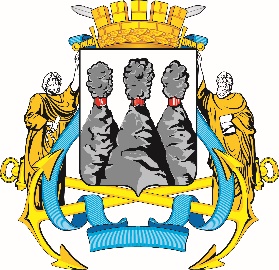 ПОСТАНОВЛЕНИЕВ соответствии с Решением Городской Думы Петропавловск-Камчатского городского округа от 31.10.2013 № 145-нд «О наградах и почетных званиях Петропавловск-Камчатского городского округа» и протоколом заседания Комиссии Городской Думы Петропавловск-Камчатского городского округа по наградам от 25.10.2023 № 14ПОСТАНОВЛЯЮ:за значительный вклад в развитие образования на территории Петропавловск-Камчатского городского округа, добросовестный труд, высокий уровень профессионализма и в связи с празднованием 70-летнего юбилея со дня основания муниципального бюджетного общеобразовательного учреждения «Основная школа № 5» Петропавловск-Камчатского городского округа наградить Почетными грамотами Городской Думы Петропавловск-Камчатского городского округа следующих работников: Костину Людмилу Михайловну – библиотекаря;Лишь Ирину Васильевну – воспитателя группы продленного дня;Москаленко Наталью Петровну – учителя истории и обществознания;Нефедову Наталью Анатольевну – шеф-повара. ГОРОДСКАЯ ДУМАПЕТРОПАВЛОВСК-КАМЧАТСКОГОГОРОДСКОГО ОКРУГАПРЕДСЕДАТЕЛЬ25.10.2023 № 117О награждении Почетными грамотами Городской Думы Петропавловск-Камчатского городского округа Председатель Городской ДумыПетропавловск-Камчатскогогородского округаА.С. Лиманов